基本信息基本信息 更新时间：2024-05-13 20:38  更新时间：2024-05-13 20:38  更新时间：2024-05-13 20:38  更新时间：2024-05-13 20:38 姓    名姓    名吴英红吴英红年    龄36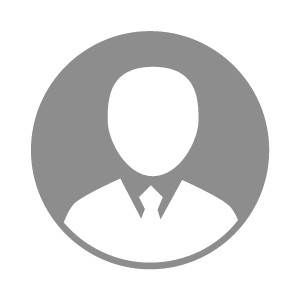 电    话电    话下载后可见下载后可见毕业院校东北农业大学邮    箱邮    箱下载后可见下载后可见学    历大专住    址住    址河北省保定定州河北省保定定州期望月薪面议求职意向求职意向饲料添加剂销售经理,饲料添加剂市场策划饲料添加剂销售经理,饲料添加剂市场策划饲料添加剂销售经理,饲料添加剂市场策划饲料添加剂销售经理,饲料添加剂市场策划期望地区期望地区河北省河北省河北省河北省教育经历教育经历就读学校：东北农业大学 就读学校：东北农业大学 就读学校：东北农业大学 就读学校：东北农业大学 就读学校：东北农业大学 就读学校：东北农业大学 就读学校：东北农业大学 工作经历工作经历工作单位：自主创业 工作单位：自主创业 工作单位：自主创业 工作单位：自主创业 工作单位：自主创业 工作单位：自主创业 工作单位：自主创业 自我评价自我评价开朗，敢于挑战！有执着的精神，永不言弃！开朗，敢于挑战！有执着的精神，永不言弃！开朗，敢于挑战！有执着的精神，永不言弃！开朗，敢于挑战！有执着的精神，永不言弃！开朗，敢于挑战！有执着的精神，永不言弃！开朗，敢于挑战！有执着的精神，永不言弃！开朗，敢于挑战！有执着的精神，永不言弃！其他特长其他特长